Medical Clearance Form	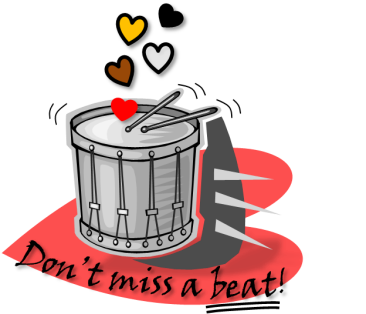 Dear Doctor,Your patient _____________________________________wishes to take part in an exercise program and/or fitness program with the SDPI Healthy Heart Program/Crow Creek Wellness Center. The exercise program may include progressive resistance training, flexibility exercises, and a cardiovascular program that will increase in duration and intensity over time. The fitness assessment may include a sub maximal cardiovascular fitness test and measurements of the body composition, flexibility, and muscular strength endurance.After completing a readiness questionnaire and discussing their medical conditions we agreed to seek your advice in setting limitations to their program. Please identify any recommendations or restrictions for your patient’s fitness program below (Physician’s Recommendations).Patient’s Consent and AuthorizationI consent to and authorize _________________________________ to release the health information concerning my ability to participate in an exercise program and/or fitness assessment. I understand this consent is revocable except to the extent action has been taken. Authorization is not valid beyond oneyear from date of signature. Further disclosure or release of my health information is prohibited without specific written consent of person to whom it pertains._______________________________Member’s signature	DatePhysician’s Recommendations:Please check one and explain if necessary:______I am not aware of any contraindications toward participation in a fitness program.______I believe the applicant can participate, but I urge caution because:______The applicant should not engage in the following activities:______I recommend the applicant not participate in the above fitness program for the following reasons:______If your patient is taking medications that will affect their heart rate response to exercise, please indicate the manner of the effect (raises, lowers heart rate response).Type of Medication:Effect:Recommendations or restrictions:My patient,____________________________, has my approval to begin an exercise program with the recommendations  or restrictions stated above.___________________________________________________________Physician’s signature	Date